АДМИНИСТРАЦИЯ НИКОЛАЕВСКОГО СЕЛЬСОВЕТА САРАКТАШСКОГО РАЙОНА ОРЕНБУРГСКОЙ ОБЛАСТИП О С Т А Н О В Л Е Н И Е_________________________________________________________________________________________________________23.11.2022                                         с. Николаевка                                         № 91-пО проведении публичных слушаний по проекту бюджета муниципального образования Николаевский сельсовет Саракташского района Оренбургской области на 2023 год и плановый период 2024-2025 годовВ соответствии с Федеральным законом от 06.10.2003 № 131-ФЗ «Об общих принципах организации местного самоуправления в Российской Федерации», Положением об организации и проведении публичных слушаний или общественных обсуждений в сельском поселении Николаевский сельсовет Саракташского района Оренбургской области, утверждённым решением Совета депутатов Николаевского сельсовета от 02.04.2021 № 29, на основании Устава муниципального образования Николаевский сельсовет Саракташского района Оренбургской области:1. 1. Провести публичные слушания 9 декабря 2022 года в 18-05 ч. в здании администрации Николаевского сельсовета по адресу: Оренбургская область, Саракташский район, село Николаевка, ул. Парковая, дом 18 – по обсуждению проекта бюджета муниципального образования Николаевский сельсовет Саракташского района Оренбургской области на 2023 год и на плановый период 2024, 2025 годов.	2. Образовать организационный комитет для организации и проведения публичных слушаний по обсуждению проекта бюджета муниципального образования Николаевский  сельсовет Саракташского района Оренбургской области на 2023 год и на плановый период 2024, 2025 годов согласно приложения.3. Свои предложения, замечания, дополнения по вопросам, указанным в п.1 настоящего постановления, заинтересованные лица вправе направлять до 8 декабря 2022 года в администрацию Николаевского сельсовета по адресу: Оренбургская область, Саракташский район, село Николаевка, ул. Парковая, д. 18 (кабинет главы муниципального образования Николаевского  сельсовета, тел. 8 (35333)24-1-43.) 4. Настоящее распоряжение вступает в силу с момента подписания и подлежит обнародованию и размещению на официальном сайте муниципального образования Николаевский сельсовет Саракташского района Оренбургской области: http://nikolaevkaadm.ru/.5. Контроль за выполнением данного распоряжения оставляю за собой. Глава муниципального образования 	                                             Т.В. КалмыковаРазослано: прокуратуре района, членам организационного комитета, в делоПриложение к распоряжению администрации Николаевского сельсоветаот 23.11.2022    № 91-рСоставорганизационного комитета по обсуждению проекта бюджета муниципального образования Николаевский сельсовет на 2023 год и на плановый период 2024, 2025 годов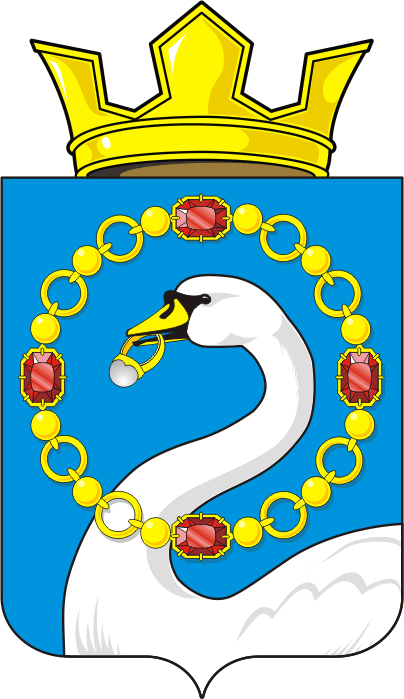 Калмыкова Т.В.-руководитель организационного комитета, глава муниципального образования Николаевский сельсоветКривошеева Л.П.-секретарь организационного комитета, делопроизводитель, специалист ВУС муниципального образования Николаевский сельсоветЧлены рабочей группы:Члены рабочей группы:Члены рабочей группы:Манихина О.М.-специалист I категории, бухгалтер  муниципального образования  Николаевский сельсоветСафина Г.Ф.-председатель планово-бюджетной комиссии  муниципального образования  Николаевский сельсоветДонченко Т.В.-Председатель Совета депутатов Николаевского сельсовета 